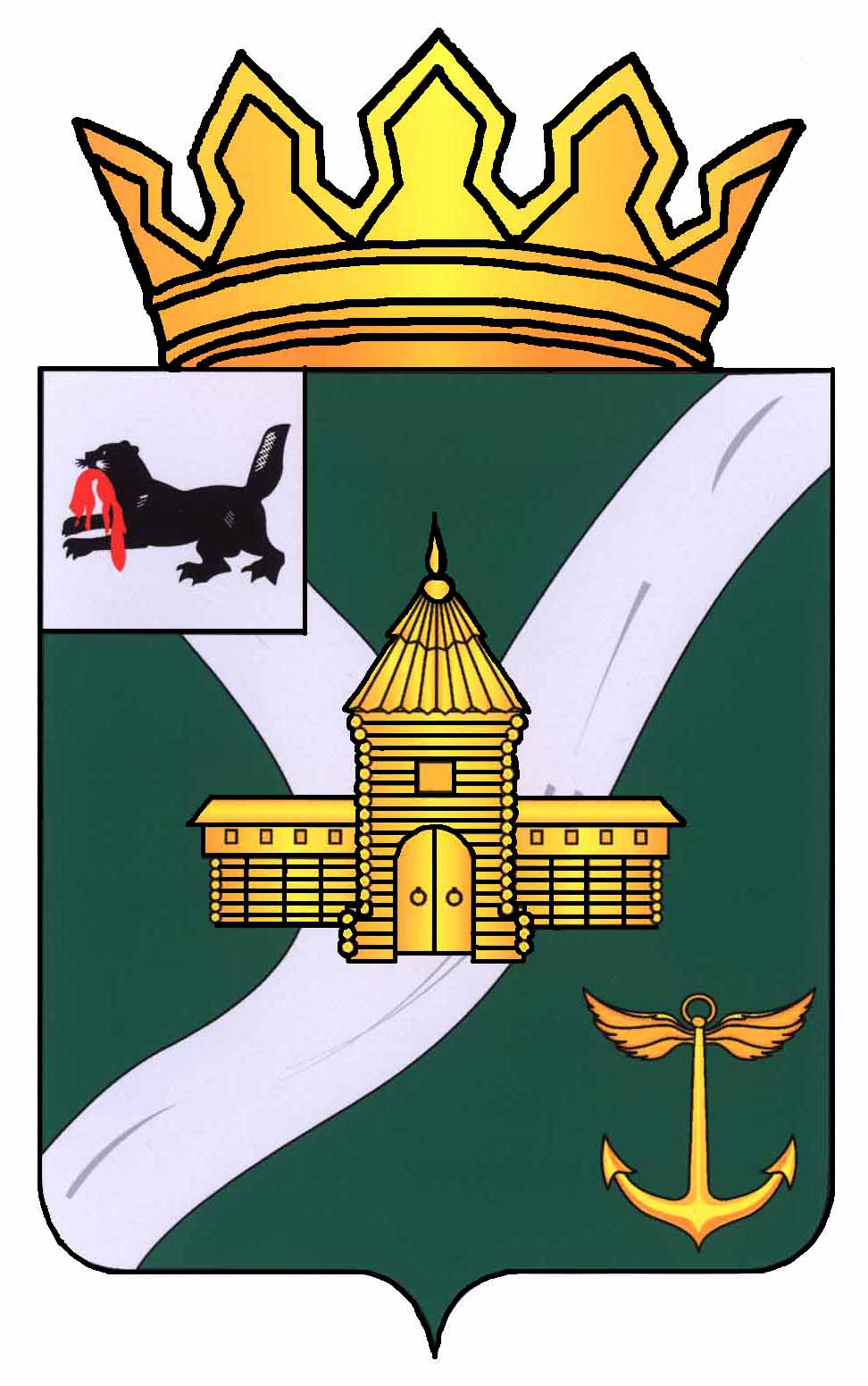 КОНТРОЛЬНО-СЧЕТНАЯ КОМИССИЯ УСТЬ - КУТСКОГО МУНИЦИПАЛЬНОГО ОБРАЗОВАНИЯ(КСК УКМО)ЗАКЛЮЧЕНИЕ № 01-17зна годовой отчет Подымахинского муниципального образования за 2015 год29 апреля 2016 года				г.Усть-КутУтвержденораспоряжением председателяКСК УКМО       от 29.04.2016 № 27-пКонтрольно-счетной комиссией Усть – Кутского муниципального образования (далее – КСК УКМО) подготовлено заключение на годовой отчет об исполнении бюджета Подымахинского муниципального образования в соответствии с требованиями статьи 264.4 Бюджетного кодекса Российской Федерации и статьи 31 Положения  о бюджетном процессе в Подымахинском муниципальном образовании, утвержденного Решением Думы Подымахинского муниципального образования от 30.09.2014 № 52 (далее – Положение о бюджетном процессе) по результатам проверки годового отчета об исполнении местного бюджета за 2015 год, а также документов и материалов, подлежащих представлению  одновременно с годовым отчетом об исполнении  местного бюджета, направленного Администрацией Подымахинского муниципального образования письмом от 31.03.2016 № 183 в адрес КСК УКМО.Результаты проверки годового отчета об исполнении местного бюджета изложены в пояснительной записке КСК УКМО от 29.04.2016, которая была направлена Главе Подымахинского муниципального образования. В целом, замечания, отраженные в пояснительной записке, не повлияли на оценку достоверности отчета об исполнении бюджета Подымахинского муниципального образования. Целью проведения внешней проверки годового отчета об исполнении  бюджета явилось установление достоверности показателей годового отчета об исполнении бюджета Подымахинского муниципального образования за 2015 год, соответствие исполнения бюджета принятому решению о бюджете. Основные выводы1. Годовой отчет об исполнении  бюджета Подымахинского муниципального образования за 2015 поступил в КСК УКМО 01.04.2016.2. В результате внешней проверки годового отчета об исполнении местного бюджета установлено, что в целом представленный отчет об исполнении бюджета является достоверным.3. Первоначально бюджет Подымахинского муниципального образования утвержден Решением Думы от 26.12.2014 № 62 «О бюджете Подымахинского муниципального образования на 2015 год и плановый период 2016 и 2017 годов» по доходам в сумме 10 863,6 тыс. рублей, в том числе безвозмездные поступления -  8 630,3 тыс. рублей, из них объем межбюджетных трансфертов из областного бюджета в сумме 3 892,3 тыс. рублей, из районного бюджета – 4 738,0 тыс. рублей.Размер дефицита местного бюджета в сумме 111,6 тыс. рублей или 5 % утвержденного общего годового объема доходов местного бюджета без учета утвержденного объема безвозмездных поступлений;С учетом внесенных изменений бюджет Подымахинского муниципального образования утвержден решением Думы Подымахинского сельского поселения   по доходам  в сумме 12 776,9 тыс. рублей (117,6  % от первоначального размера), в том числе безвозмездные поступления в сумме 10 015,5 тыс. рублей (78,0 % от общей суммы доходов бюджета и 116,1 % от первоначального размера), налоговые и неналоговые доходы в бюджет -  2659,1 тыс. рублей, что составляет 119,1 % от первоначального размера. Расходы бюджета с учетом внесенных изменений запланированы  в сумме 12 509,1 тыс. рублей (113,9 % от первоначального размера).Размер дефицита бюджета Подымахинского муниципального образования утвержден  в сумме  1 167,8 тыс. рублей  или 42 % от утвержденного общего годового объема доходов местного бюджета без учета утвержденного годового объема безвозмездных поступлений. Превышение дефицита ограничений, установленных бюджетным кодексом РФ, осуществлено в пределах суммы снижения остатков средств на счете по учету средств местного бюджета в объеме 1 167,8 тыс. рублей.Объем доходов  бюджета Подымахинского муниципального образования утвержден в сумме 12 776,9 тыс. рублей, исполнен в сумме 12 653,0 тыс. рублей, или на 99,0 % к уточненному плану, в том числе по группе «Налоговые и неналоговые доходы» - 2 659,1 тыс. рублей, или на 96,0 % к плановым назначениям (2 761,4 тыс. рублей); «Безвозмездные поступления» исполнены на 9 993,9 тыс. рублей, или на 99,8 % к плановым назначениям (10 115,5 тыс. рублей).В структуре доходной части бюджета  поселения налоговые и неналоговые доходы составляют 21,0 %, безвозмездные поступления – 79,0 %.По сравнению с предыдущим отчетному годом доходы увеличились на 608,3 тыс. рублей (или на 5,1 %), в том числе  по безвозмездным поступлениям на 349,0 тыс. рублей; по налоговым и неналоговым доходам произошло увеличение по отношению к прошлому году на 259,3 тыс. рублей.Налоговые доходы  исполнены в сумме 1822,4 тыс. рублей, при плане 1910,4 или на 95,4 %. Наибольший удельный вес в налоговых доходах занимают акцизы по подакцизным товарам (продукции), производимым на территории Российской Федерации – 111,5% (1 452,2 тыс. рублей), по сравнению с 2014 годом (1608,8 тыс. рублей) поступления снизились  на 156,6 тыс. рублей или на 9,7 %.Неналоговые доходы исполнены в сумме  836,7 тыс. рублей, при плане 851,0 тыс. рублей или на 98,3 %. По сравнению с 2014 годом (301,0 тыс. рублей) поступления увеличились на 742,8 тыс. рублей или в 9 раз. Наибольший удельный вес в неналоговых доходах занимают поступления от   доходов от сдачи в аренду имущества, находящегося в оперативном управлении органов управления поселений и созданных им учреждений (за исключением имущества муниципальных автономных учреждений) – 98,2 % (808,4 тыс. рублей).Доходы бюджета  по группе «Безвозмездные поступления» исполнены за 2015 год в сумме 9 993,9 тыс. рублей, при плане 10 015,5 тыс. рублей, или на 99,8 %. По сравнению с 2014 годом (9 644,9тыс. рублей) поступления увеличились на 349,0 тыс. рублей или на 3,6 %.4. Бюджет Подымахинского муниципального образования по расходам исполнен в сумме 12 509,1 тыс. рублей или на 89,7  % от утвержденных показателей. По сравнению с уровнем 2014 года расходы бюджета увеличились на 1 106,5 тыс. рублей или на 9,7 %. Анализ исполнения бюджетных назначений свидетельствует о том, что при исполнении бюджетных назначений по четырем разделам процент исполнения к уточненным показателям сложился 100,0 процентов («Национальная оборона», «Национальная безопасность и правоохранительная деятельность», «Социальная политика» и («Жилищно-коммунальное хозяйство»), по другим разделам исполнение колеблется от 65,0 % («Национальная экономика») до 99,0 %. В общем объеме расходов бюджета наибольший удельный вес приходится на разделы: «Общегосударственные вопросы» - 40,9 %, «Культура, кинематография, средства массовой информации» - 22,8 %, «Жилищно-коммунальное хозяйство» - 19,5 %, «Национальная экономика» - 13,4 %, «Социальная политика» - 1,04 %.  5. Размер дефицита бюджета Подымахинского муниципального образования  утвержден  в сумме  1 167,8 тыс. рублей или 42,0 % утвержденного общего годового объема доходов бюджета муниципального образования без учета утвержденного объема безвозмездных поступлений. Превышение дефицита ограничений, установленных бюджетным кодексом РФ, осуществлено в пределах суммы снижения остатков средств на счете по учету средств местного бюджета в объеме 1 167,8 тыс. рублей.Фактически бюджет в 2015 году исполнен с профицитом в сумме 143,9 тыс. рублей.Остаток средств на едином бюджетом счете по состоянию на 01.01.2016 составил   1 173 618,46 рублей, по состоянию на 01.01.2015 - 1 029 683,49 рублей, в результате по бюджетной деятельности рост остатка денежных средств составил 143 934,97 рублей. 6. Исполнение расходов на реализацию мероприятий муниципальных программ Подымахинского муниципального образования составило 1 344,9 тыс. рублей, или 100,0 % к плану года. Следует отметить, что нет единообразного подхода к составлению отчета об исполнении мероприятий в рамках программ по форме 0503166.7. Кредиторская задолженность по данным годовой бюджетной отчетности (ф.0503169, ф.0503120)  по состоянию на 01.01.2015 составляла 1 355 577,40 рублей, на конец года задолженность  уменьшилась на 766 075,85 рублей и составила 589 501,55  рублей.  Кредиторская задолженность числится: - в сумме 583 495,98 рублей, по статье «Расчеты по принятым обязательствам», (снижение на конец года составило  682 277,24 рублей). По данной статье числится просроченная кредиторская задолженность в сумме 476 141,00 рублей с марта 2011 года, ООО «МИГ- Строймонтаж». Причина образования в сведениях раздела 2 формы 0503169 и в пояснительной записке, отсутствует; - в сумме 6 005,57 рублей по статье  «Прочие расчеты с кредиторами».Дебиторская задолженность в балансе на начало года отсутствует, в течение года образовалась и  на конец года  составила  91 230,63 рублей. Вся  задолженность числится по статье «Расчеты по платежам в бюджет».8. В Сведениях о количестве подведомственных участников бюджетного процесса, учреждений и государственных (муниципальных) унитарных предприятий (форма 0503161), на начало и конец года указано 1 казенное учреждение,  фактически  числится 2 учреждения: по разделу 01 «Орган власти» - 1 учреждение; по разделу 08 «Культура» - 1 казенное учреждение - МКУК «КДЦ» ПМО.В нарушение п.2 ст. 158 БК РФ Администрация Подымахинского муниципального образования не формирует перечень подведомственных ему распорядителей бюджетных средств.9.  В нарушение п.п. 318, 319 Инструкции № 157н; п.п.140, 141 по применению плана счетов бюджетного учета, утвержденной приказом Минфина России от 06.12.10. № 162, за 2015 год в главной книге Администрации Подымахинского муниципального образования не ведутся следующие счета: 050100000 «Лимиты бюджетных обязательств», 050200000 «Принятые обязательства», 050300000 – «Бюджетные ассигнования», поэтому проверить достоверность показателей отчета не представляется возможным.В нарушение п. 7 Инструкции № 191н и Методических указаний по инвентаризации имущества и финансовых обязательств, утвержденных приказом Минфина России от 13.06.1995 № 49, отсутствует инвентаризация финансовых обязательств, что отрицательно влияет на достоверность учетных данных. 10. Внешняя проверка бюджетной отчетности Подымахинского муниципального образования за 2015 год показала, что отдельные отступления от требований действующих инструкций Минфина России на достоверность отчета не повлияли, являются основанием для принятия указанных замечаний к сведению с целью повышения качества предоставляемой бюджетной отчетности главным администратором бюджетных средств годового отчета местного бюджета.В целом, Контрольно-счетная комиссия Усть – Кутского муниципального образования полагает, что годовой отчет об исполнении местного бюджета за 2015 год может быть рекомендован к рассмотрению на публичных слушаниях, а также к принятию Решением Думы Подымахинского сельского поселения.Инспектор КСК УКМО                                                                             Н.Н. Шишпор